广东省药学会医院药师处方审核能力培训班（第三期）学员录取及相关事宜通知学员你好，祝贺你经层层推选，并通过培训班组委会老师的资格审核，光荣录取成为广东省药学会医院药师处方审核能力培训班（第三期）学员！现将相关事宜通知如下：一、培训安排培训时间：2018年11月3日、11月10日、11月17日、11月24日上课时间：8:00-18:00，签到时间为7:30-8:00，不得迟到。上课地点：广东科学馆302室（广州市越秀区连新路171号）开班仪式：11月3日8:00-9:00结业仪式：11月24日课程结束后，学员按要求完成理论课程及相关作业，经考核成绩合格并全勤者（学习期间未迟到早退或缺勤过），由广东省药学会颁发《广东省药学会处方审核药师岗位培训结业证》，并授予省级Ⅱ类学分4.5分。二、缴费办法：银行转账（在接到通知后5个工作日内转账，转账时请备注“审方三期+学员姓名”）培训费用：2000元/人，不含交通、食宿费用，请自行解决交通、食宿问题，如需要可自行提前预定附近锦江之星酒店、原景商务酒店、汉庭酒店、全季酒店、千树酒店等。开户名称：广东省药学会开户银行：广发银行广州东风东路支行银行帐号：121105516010000122注：学员转账后需将转账凭证及学员姓名、联系方式、单位全称和单位税号（一定要填写正确）发到邮箱：chufangshenhe@163.com，主题设置为“处方审核学习班第三期转账凭证”，以便学会开具培训费发票。转账学员将在报到现场获得事先开好的发票。三、请按照录取名单编号，按编号尽快扫描下图二维码加入学员微信群（2018年10月26日前），1-80号加入微信群“审方三期（1-80）”，81-150号加入微信群“审方三期（81-150）”，培训相关事宜会在群上通知，学员入群后将群昵称更改为“编号 姓名 医院”， 欢迎加入审方班大家庭！！！微信联系人：观药师 15902053794。。。。。。。。。。。。。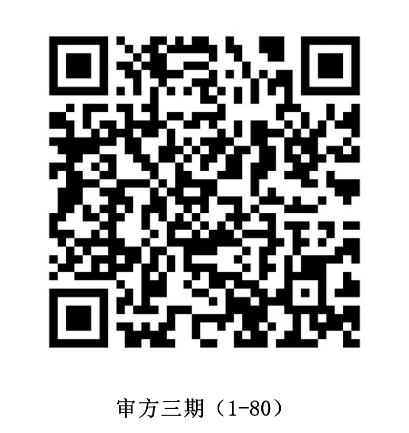 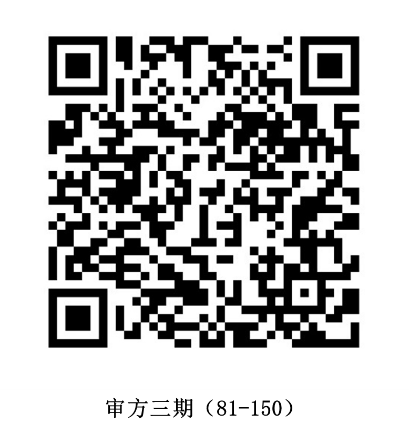     附件：广东省药学会医院药师处方审核能力培训班（第三期）学员录取名单广东省药学会2018年10月19日广东省药学会医院药师处方审核能力培训班（第三期）学员录取名单广东省药学会医院药师处方审核能力培训班（第三期）学员录取名单广东省药学会医院药师处方审核能力培训班（第三期）学员录取名单编号姓名工作单位1何兆满澳门镜湖医院药剂科2何冠鸿澳门镜湖医院药剂科3吴小红广东省人民医院4曾依新广东省人民医院5吴茹中山大学附属第一医院6廖定钦中山大学附属第一医院7高思远中山大学孙逸仙纪念医院8张广德中山大学孙逸仙纪念医院9庄小燕中山大学附属第三医院10麦海燕中山大学附属第三医院11余田中山大学附属第五医院12钟佳媚中山大学附属第五医院13黄瑶瑶中山大学附属第六医院14黄利宏中山大学附属第六医院15谢灵波中山大学附属第七医院16陈勤朴中山大学附属第七医院17房财富中山大学附属肿瘤医院18陈丽娜南方医科大学南方医院19陈振金南方医科大学南方医院20何楚欣南方医科大学第三附属医院21李舒婕南方医科大学第三附属医院22周杰毅暨南大学附属第一医院23杨倩之暨南大学附属第一医院24邹铭深广州医科大学附属第一医院25甘丽广州医科大学附属第一医院26陈婧霖广州医科大学附属第二医院27陈铭臻广州医科大学附属第二医院28李志斌广州医科大学附属第五医院29邱秋月广州医科大学附属第五医院30习羽广州医科大学附属肿瘤医院31黄焕婷广州市妇女儿童医疗中心32郑莉莉广州市妇女儿童医疗中心33杨莹广州市第一人民医院34谭献文广州市第一人民医院35冯时茵广州中医药大学第一附属医院36王姿媛广州中医药大学第一附属医院37罗颂武广州市红十字会医院38黎丽广州市红十字会医院39骆杨宇北京中医药大学深圳学院40蔡智文东莞三局医院41钟淑芬东莞市常平医院42郑强兴东莞市第八人民医院43陈楷斌东莞市第五人民医院44陈泽生东莞市麻涌医院45莫雪梅东莞市麻涌镇社区卫生服务中心46陈晓敏东莞市南城医院47谢美兴东莞市人民医院48黎玉英东莞市人民医院49蔡素斌东莞市长安医院50陈杨波佛山市第三人民医院51杨冠聪佛山市妇幼保健院52冯妙庆佛山市妇幼保健院53丘广华佛山市南海区妇幼保健院54甘炜坚佛山市南海区人民医院55区惠燕佛山市南海中医院沙头分院56李福联佛山市三水区人民医院57陈伟光佛山市顺德区北滘医院58冯静懿佛山市顺德区大良医院59马晓君佛山市顺德区伦教社区卫生服务中心60梁淼佛山市顺德区伦教医院61黄慧萍广东省第二人民医院62罗泳芬广东省第二荣军医院63何健进广东省第二中医院64钟龙威广东省第二中医院65谢伟蓉广东省人民医院南海医院66许丹娜广东省水电医院67钟敏捷广东省中医院68陈辉清广东省中医院69翁贤广东省中医院二沙岛医院70梁媛广东同江医院71陈天威广东燕岭医院72张春燕广东药科大学附属第三医院73黎俊标广东药科大学附属第三医院74林莉莉广东药科大学附属第一医院75薛颖妍广东医科大学附属第三医院76覃柏广州军区广州总医院77潘恒广州军区广州总医院78林鸿举广州军区广州总医院79洪霞广州开发区医院80陈婉婷广州市白云区妇幼保健院81邹银珍广州市白云区人民医院82陆穗芳广州市白云区人民医院83杜夏玮广州市第八人民医院84简浩斌广州市第八人民医院85朱秀梅广州市第一人民医院南沙医院86康慧德广州市番禺区石基人民医院87邢晓枫广州市海珠区妇幼保健院88鲁文茹广州市花都区人民医院89徐杰华广州市惠爱医院90黎丽华广州市惠爱医院91黄莉广州市老人院医院92王燕青广州市南沙区鱼窝头医院93朱美玲广州市增城区荔城街社区卫生服务中心94苏广志广州市增城区人民医院95许凯斯广州市增城区人民医院96罗庆勋广州市中西医结合医院97赵鹏广州市中医医院98吴桂文广州中医药大学顺德医院99黄欢彩河源市和平县人民医院100周楚玉华南师范大学医院101闻翠婷惠州市第三人民医院102黄向鹏惠州市第三人民医院103余敏惠州市妇幼保健计划生育服务中心104王纯叶惠州市妇幼保健计划生育服务中心105刘光明惠州市中心人民医院106黄良喜惠州市中心人民医院107姚春婧暨南大学附属口腔医院（大良医院）108严倩聪暨南大学附属顺德医院109关燕玲江门市第三人民医院110郭柳清罗定市人民医院111林竹芬南方医科大学深圳医院112吴博仪南方医科大学顺德医院113陈力南方医科大学顺德医院附属陈村医院114潘慕倩南方医科大学中西医结合医院115覃金凤南方医科大学中西医结合医院116徐伟欣南海区第七人民医院117房国练普宁华侨医院118黄狄娜普宁市人民医院119黄云英清远市妇幼保健院120刘汉东清远市人民医院121赵敏儿清远市人民医院122谢金平清远市中医院123翁燕丽汕头大学医学院第二附属医院124许运承深圳市宝安区妇幼保健院125庄洁创深圳市宝安区人民医院126林聪茹深圳市宝安区石岩人民医院127蔡家宝深圳市宝安区松岗人民医院128郭芳瑜深圳市第二人民医院129田苗深圳市第二人民医院130缪美斯深圳市龙岗区第五人民医院131刘佳阳深圳市龙华区人民医院132张志超深圳市龙华区中心医院133陈铃铃深圳市罗湖区人民医院134梁巧楣深圳市南山区人民医院135李宏浩武警广东总队医院番禺院区136梁翠萍云浮市新兴县人民医院137何海霞云浮市郁南县第二人民医院138凌冲云浮市郁南县人民医院139邱婕婷增城区中医医院140苏丽莉肇庆市高要区人民医院141魏照星中国科学院大学深圳医院（光明）142彭宇环中国科学院大学深圳医院（光明）143刘东才中山市博爱医院144徐泽辉中山市博爱医院145黄金贤中山市黄圃人民医院146黄炳龙中山市小榄人民医院147陈莹仲恺高新区陈江街道办事处卫生服务中心148宋梦娇珠海市人民医院149欧志坚珠海市人民医院150谢绍彬珠海市香洲区人民医院